Salade Sucré/SaléIngrédients pour 3-4 personnes : 4 feuilles de salade verte1 pomme croquante2 carottes¼ de céleri-raveradis1 boite de thon ou maquereau1 orange – 3 cuillères à café de jus3 cuillères à café de vinaigre de framboise3 cuillères à café d’huile de colza1/2 cuillère à café de selPoivre4 épicesDécoration : 4 brins de cibouletteRéalisation :Laver éplucher et râper les carottes et le céleri. Laver et émincer la salade.Laver, couper 2, éliminer les pépins de la pomme et la couper en fins bâtonnetsRéalisation de la sauce : Presser l’orange. Fouetter le jus d’orange avec le vinaigre de framboise et le sel. Ajouter l’huile. Fouetter.Mélanger les fruits, les légumes et les 4 épices. Ajouter le thon ou maquereau émietter. Arroser de sauce. Décorer avec la ciboulette ciselée. Pour la salade : sucrines, laitues, scarole, je choisirais plus une salade croquante… A vous te tester….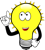 